Замена амортизатора Форд Фокус заднего седан - 605 рублей
Замена амортизатора заднего универсал - 1250 рублей
Замена амортизатора переднего Форд Фокус в сборе, СТОЙКИ - 800 рублей
Замена амортизатора переднего - переборка снятого - 200 рублей
Замена балки задней в сборе - 3000 рублей
Замена бампера заднего - 1000 рублей
Замена бампера переднего - 1000 рублей
Замена барабана тормозного заднего - 300 рублей
Замена втулки стабилизатора, с/у подушки и обоймы за 1 шт. - 200 рублей
Замена втулки стабилизатора комплект - 1000 рублей
Замена ГБЦ Форд Фокус на 16 клапанном двигателе - 6500 рублей
Ремонт ГБЦ притирка, замена маслосъемных колпачков на снятой ГБЦ - 2500 рублей
Замена генератора с/у - 500 рублей
Замена приемной части глушителя - 500 рублей
Замена глушителя Форд Фокус задней части - основного - 400 рублей
Замена глушителя средней части, резонатора - 500 рублей
Замена глушителя средней части, резонатора со снятием основного - 800 рублей
Замена ременя ГРМ и роликов - от 4000 до 5800 рублей ( в зависимости от модификации двигателя)
Проверка давления масла замер - 400 рублей
Замена датчика заднего хода - 300 рублей
Замена датчика охлаждающей жидкости - 300 рублей
Переборка механизмов двери на снятой двери - 1000 рублей
Замена двери с/у - 700 рублей
Замена двигателя снятие и установка - 9500 рублей
Замена диска тормозного переднего – 1 шт. - 400 рублей
Замена масла в гидроусилителе - 400 рублей
Замена масла в двигателе - 300 рублей
Замена масла в двигателе с промывочным маслом - 400 рублей
Замена масла в КПП, РД, ЗМ - 300 рублей
Замена охлаждающей жидкости - 400 рублей
Замер компрессии - 400 - 800 рублей
Замена защиты двигателя с/у - 200 рублей
Замена картера двигателя - 1500 рублей
Замена клапана на 8 клапанном двигателе - 7500 рублей
Замена клапана на 16 клапанном двигателе - 9500 рублей
Притирка клапана при снятой ГБЦ - 800-1600 рублейЗамена колодок Форд Фокус тормозных задних дисковых комплект - 450 рублейЗамена задних колодок Форд Фокус барабанных комплект - 990 рублей
Замена колодок Форд Фокус тормозных передних комплект - 350 рублей
Замена КПП автоматической - 7000 рублей
Замена КПП механической - 4000 рублей
Замена крыла заднего - 5000 - 7000 рублей
Замена крыла переднего - 700 рублей
Замена патрубков охлаждающей жидкости комплект - 1200 рублей
Замена поворотного кулака в сборе с/у - 1500 рублей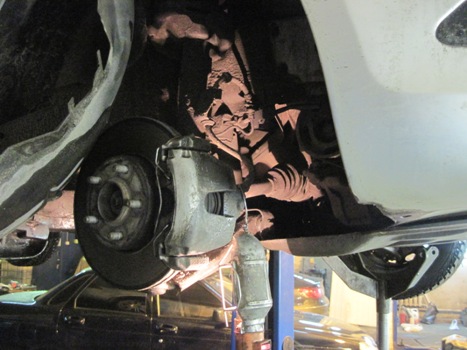 Замена поворотного кулака Форд Фокус
Замена поддона двигателя - от 1500 рублей
Замена подкрылков - установка комплект на 4 колеса - 1000 рублей
Замена подушки двигателя задней 1 шт - 600 рублей
Замена подушки двигателя передней - 500 рублей
Замена подшипника задней ступицы - 800 рублей
Замена подшипника передней ступицы с/у - 1100 рублей
Регулировка подшипника ступицы - 200 рублей
Замена подшипника опорного передней стойки с/у - 1000 рублей
Замена подшипника опорного передней стойки с/у на снятой стойке - 200 рублей
Полировка автомобиля полная - 6000 рублей
Полировка 1-ой детали - 500 рублей
Замена порога 1 сторона (2 эл-та) - 4000 рублей
Прокачка тормозов - 400 рублей
Замена прокладки ГБЦ - от 4000 до 7000 рублей ( в зависимости от модификации двигателя)
Замена прокладки клапанной крышки - 400 до 1000 рублей ( в зависимости от модификации двигателя)
Замена прокладки приемной трубы - 500 рублей
Промывка инжектора - 1500 рублей
Замена пружины задней 1 шт. - 300 рублей
Замена пружины передней - 1000 рублей
Замена пыльника приводного вала внешнего или внутреннего (шруса) - 800 рублей
Замена радиатора печки отопителя под панелью приборов - 2500 рублей
Замена радиатора с/у - от 800 до 1500 рублей ( в зависимости от модификации двигателя)
Замена распределителя зад. торм-ов с прокачкой - 650 рублей
Регулировка ручного тормоза - 800 рублей
Замена ремня приводного ( с генератором или без)- от 400 до 1500 рублей ( в зависимости от модификации двигателя)
Замена ремня генератора - 400 - 800 рублей ( в зависимости от модификации двигателя)
Замена суппорта 1 шт - 800 рублей
Замена ремня ГРМ Форд Фокус - от 4000 до 5000 рублей
Замена рулевой рейки Форд Фокус механизма - 3500 - 5000 рублей
Замена рулевого наконечника левого или правого - 350 рублей
Замена рулевой тяги правой или левой - 750 рублей
Замена рычага нижнего переднего подвески правого или левого - 750 рублей
Замена кулака поворотного - 1000 рублей
Замена сайлентблоков шарнира втулки задней балки подвески - 1 сторона - 2200 рублей
Замена сайлентблоков нижнего рычага со снятием рычага - 900 рублей
Замена сайлентблоков передних рычагов – все - 1800 рублей
Замена сальника коленчатого вала заднего при снятой КПП - 400 рублей
Замена сальника коленатого вала Форд Фокус переднего - 4000- 5500 рублей ( в зависимости от модификации двигателя)
Замена сальника приводного вала при снятом приводе - 200 рублей
Замена свечей – замена комплект - 400-800 рублей
Замена ступицы задней - 800 рублей
Замена стартера - 700 рублей
Замена стекла ветрового переднего или заднего - 2000 рублей
Замена стекла двери - 1000 рублей
Замена стеклоочистителя в сборе с/у - 1000 рублей
Замена стеклоподъемника двери - 1000 рублей
Замена стойки стабилизатора правого или левого - 250 рублей
Замена ступицы передней с кулаком и тормозным диском в сборе - 800 рублей
Сход развал передней оси - 800 рублей
Замена суппорта заднего с/у 1 шт. - 600 рублей
Замена суппорта переднего с/у - 500 рублей
Замена сцепления - 4000 рублей
Прокачка сцепления - 150 рублей
Регулировка сцепления - 150 рублей
Замена термостата - 500-1500 рублей
Замена топливного насоса - 800 рублей
Замена топливного фильтра – замена (карбюратор./ инжектор) - 200 рублей
Прокачка тормозов - 400 рублей
Замена тормозной жидкости - 400 рублей
Замена тормозного диска – замена 1 шт. - 400 рублей
Замена тормозного цилиндра заднего - 450 рублей
Замена тормозного шланга или трубки - 400 рублей
Замена тормозных барабанов - 200 рублей
Доливка тосола - 50 рублей
Замена троса капота - 900 рублей
Замена троса ручника длинного 1 шт. - 600 рублей
Установка подкрыльника 1 шт. - 200 рублей
Установка брызговиков передних и задних к-т - 400 рублей
Установка сигнализации стандарт - 1500 рублей
Замена фары - 300 рублей
Замена цилиндра сцепления главного с прокачкой - 600 рублей
Замена цилиндра сцепления рабочего с прокачкой - 500 рублей
Замена цилиндра тормозного заднего с прокачкой - 500 рублей
Замена цилиндра тормозного переднего с прокачкой - 500 рублей
Замена цилиндра главного тормозного - 800 рублей
Замена шаровой опоры нижней - 300 рублей
Замена шаровой опоры на заклепках - 750 рублей
Замена шруса внутреннего замена со сл масл - 800 рублей
Замена шруса наружного замена - 700 рублей
Замена шруса пыльника наружного - 800 рублей
Проверка электрооборудования - обнаружение неисправности 1 час - 600 рублей
Замена фильтра салона (печки, отопителя) - 200 рублей
Замена фильтра топливного - 200 рублей
Замена фильтра воздушного - 100 рублей